Supplementary filesAppendix 1Table A1: Categories of photographs on winegrower’s and touristic information office’s websites (see Fig. 3). The categories are exclusive: each photograph belongs only to one of them. A photograph was assigned to one category if it presented at least one of the criteria outlined.Appendix 2Table A2: Analysis of landscape composition on photographs extracted from websites of winegrowers and touristic information offices (see Fig. 5). SNE = Semi-natural elements (flowering crops, woods and forests, hedges, prairies).Appendix 3Table A3: Categories of reasons used by the respondents to explain their photograph choices for the three questions (see Fig. 4). One answer can include reasons corresponding to more than one category.Appendix 4Table A4: Categories of socio-demographic parameters in the questionnaire.Appendix 5Table A5: Matrix of transformed and diagonalized data (number of photographs in each category; see Tab. S1) for the four Tourism Information Offices's (TIO) websites of the study area. The photograph composition of the TIO's websites does not contribute to the Correspondance Analysis performed on winegrowers' websites composition, but was used to be projected on the same axes (see Fig. 3) and to be compared with the communication strategy on the winegrowers' websites. In bold are the most important categories for each TIO. Appendix 6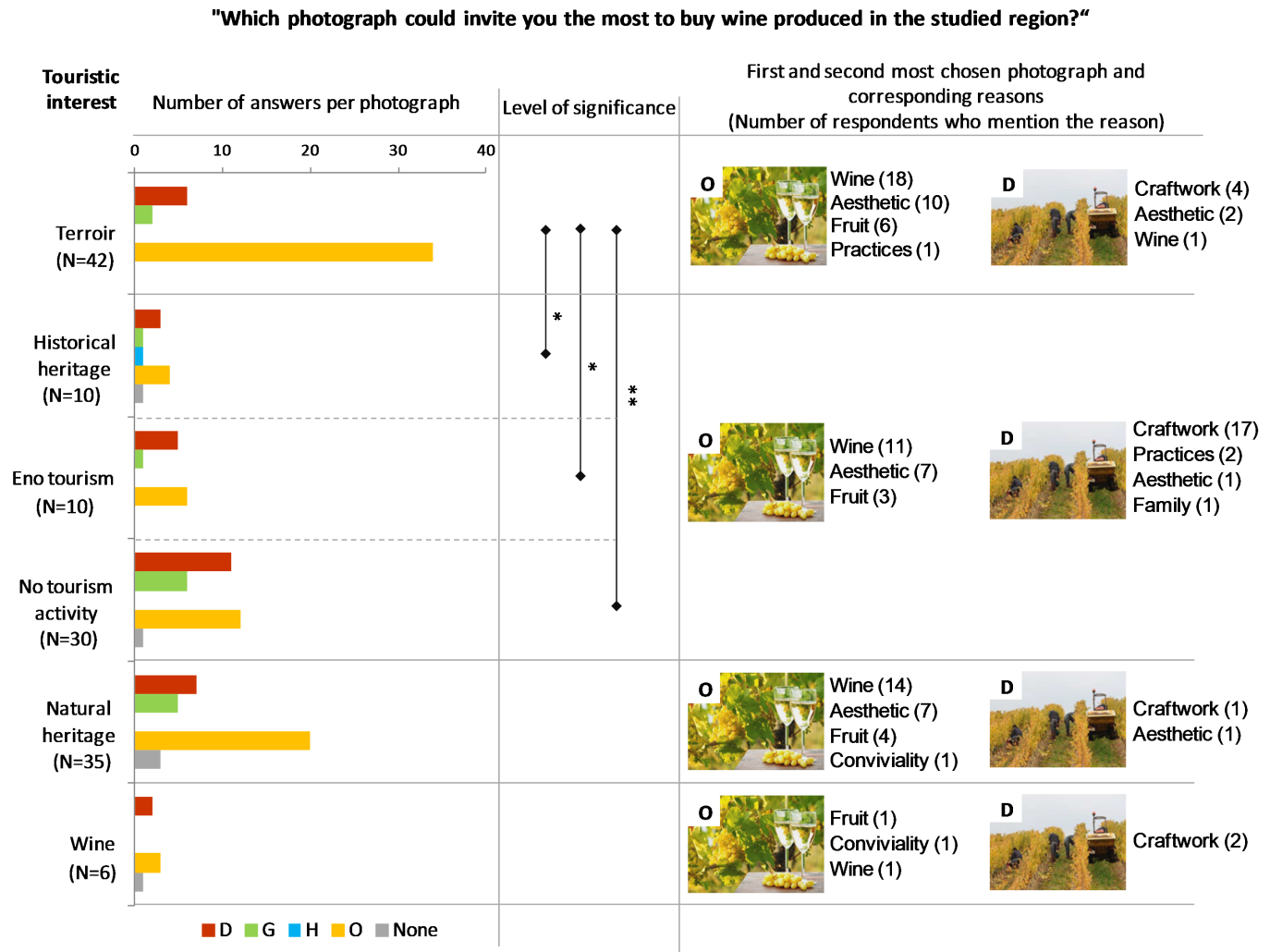 Fig. A1: Distribution of photograph choices (see Fig. 2 for photographs available to choose) as answers for question 1 for different touristic interest groups (see Tab. S 4 for grouping criteria) visiting the DGO “Coteaux du Layon”. Significant differences between groups (two-by-two Fisher's exact tests) are indicated by one or several “*” according to the value of p with Bonferroni correction: * p < 2,38.10-3; **: p < 2,38.10-4; ***: p < 2,38.10-5. Only photographs chosen with a frequency higher than 10% in at least one of the seven touristic interest groups were included in the test. The difference between the groups "Terroir" and "Unspecified" (people who did not indicate their touristic interests in the questionnaire) is not represented as the second group is meaningless. Categories of reasons are indicated for the two most chosen photographs.Appendix 7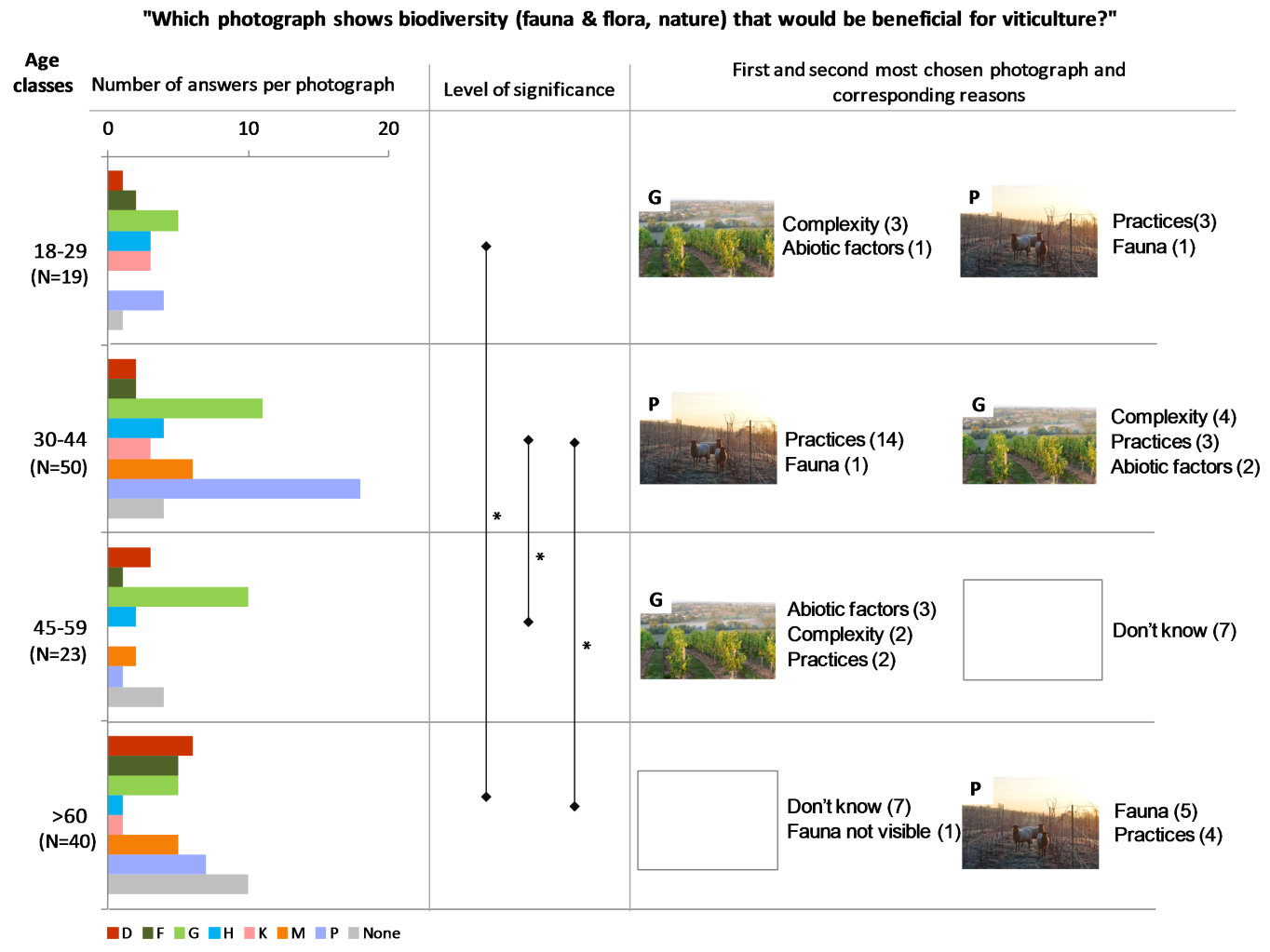 Fig. A2. Distribution of photograph choices (see Fig. 2 for photographs disponible to choose) as answers for question 3 between different age groups (see Tab. S4  for grouping criteria) visiting the DGO “Coteaux du Layon”. Significant differences between age groups (two-by-two Fisher's exact tests) are indicated by one or several “*” according to the value of p with Bonferroni correction: * p < 8,33.10-3; **: p < 8,33.10-4; ***: p < 8,33.10-5. Only photographs chosen with a frequency higher than 10% in at least one of the four groups were included in the test.Appendix 8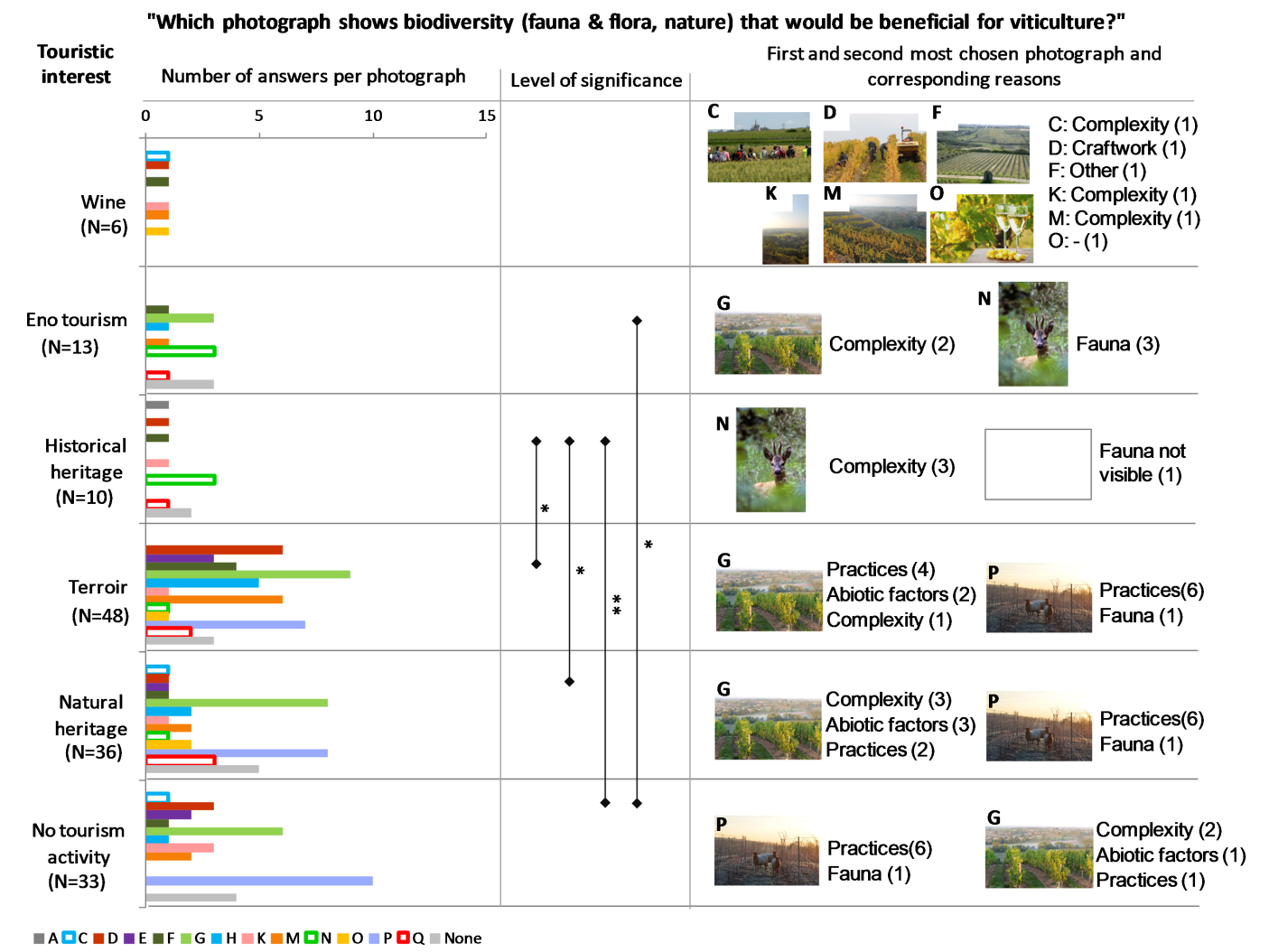 Fig. A3. Distribution of photograph choices (see Fig. 2 for photographs disponible to choose) as answers for question 3 between different touristic interest groups (see Tab. S4 for grouping criteria) visiting the DGO “Coteaux du Layon”. Significant differences between sociodemographic groups (two-by-two Fisher's exact tests) are indicated by one or several “*” according to the value of p with Bonferroni correction: * p < 2,38.10-3; **: p < 2,38.10-4; ***: p < 2,38.10-5. Only photographs chosen with a frequency higher than 10% in at least one of the 7 groups were included in the test. The difference between "Unspecified" (people who did not indicate their touristic interests in the questionnaire) and other groups are not represented as this group is meaningless.CategoryCriteria for assignment to the categoryPortraitPerson/Family/Staff posing ConvivialityAt least one person eating/drinking during an event involving a group of people during a private moment (spontaneous photographs, special light, part of a larger group or shared moment...)GastronomyFood and wine, platesTourismPeople during a touristic activity (wine tasting, cellar or vineyard visits), event postersHistorical heritageHistorical buildings (mill, manor, castle, well)VineVineyard or vine (leaf, grape...)LandscapeImportant depth of field on the photograph showing more landscape elements than just one vine-field CraftworkHand harvesting of grapesTechnologyPeople working with machines in a vineyardCellarPeople or elements related to winemaking (cellar, barrels, grape press) WineWine product, in a bottle, in a glass or in a jugParameterParameter valuesDescription of parameterSky1-25; 25-50; 50-75; 75-100; absentEstimated part of the picture representing skyVine1-25; 25-50; 50-75; 75-100; absentEstimated part of the picture representing vinesSNE1-25; 25-50; > 50; absentEstimated part of the picture representing SNEWater1-25; 25-50; 50-75; 75-100; absentEstimated part of the picture representing water bodiesNFcrops1-25; absentEstimated part of the picture representing non-flowering cropsInter-row vegetationPres; AbsPresence/absence of vegetation in the inter-row of vineyard (extensive soil management, only if it is visible)GrassStripPres; AbsPresence/absence of grass strips on the margins of vineyard Historical heritagePres; AbsPresence/absence of historical building(s)LightNL; LE Natural light/light effectDistancedepth; closeGeneral point of view on the landscape: depth (large point of view, without people, with a standard light) versus close (close point of view, showing details or specific elements)Foregroundwater; build; NFcrops; SNE; vine; vine_SNE; vine_humElement seen in the foreground: water, buildings or monuments, non-flowering crops, SNE, vine, vine and SNE, vine and at least one humanCategoryCategoryDescription of reasons categoryQuestion 1: “Which photograph is the most inviting to buy wine?”Question 1: “Which photograph is the most inviting to buy wine?”Question 1: “Which photograph is the most inviting to buy wine?”Winepresence of winepresence of wineFruitvisibility of the fruitsvisibility of the fruitsVinepresence of vine (plant)presence of vine (plant)Vineyardpresence of vineyard (cultivated area)presence of vineyard (cultivated area)Aestheticsgeneral picture's aesthetic quality (including colors, light, contrast, shapes, position of the elements)general picture's aesthetic quality (including colors, light, contrast, shapes, position of the elements)Heritageold buildings or small villages visible, idea of traditionold buildings or small villages visible, idea of traditionPracticessoil management practices visible on the picturesoil management practices visible on the pictureCraftworkhand harvesting, respecting the DGO requirementshand harvesting, respecting the DGO requirementsWine tradeeconomic activity increasing the DGO attractivenesseconomic activity increasing the DGO attractivenessTourismtouristic activitiestouristic activitiesFamilyidea of a family enterpriseidea of a family enterpriseSunny/friendly momentidea of holidays, family or friendly mealsidea of holidays, family or friendly mealsQuestion 2: “Which photograph could illustrate a postcard of the region to send to relatives or friends?”Question 2: “Which photograph could illustrate a postcard of the region to send to relatives or friends?”Question 2: “Which photograph could illustrate a postcard of the region to send to relatives or friends?”Winepresence of winepresence of wineFruitvisibility of the fruitsvisibility of the fruitsVinepresence of vine (plant)presence of vine (plant)Landscaperepresentation of a landscaperepresentation of a landscapeRepresentativenesssubject of the picture considered as representative of the region or of activities practiced in the regionsubject of the picture considered as representative of the region or of activities practiced in the regionLayonpresence of the Layon riverpresence of the Layon riverVineyardpresence of vineyard (cultivated area)presence of vineyard (cultivated area)Humanhuman presence visible in the landscape as a part of the whole biodiversityhuman presence visible in the landscape as a part of the whole biodiversitySunny/friendly momentidea of holidays, family or friendly mealsidea of holidays, family or friendly mealsAestheticsgeneral picture's aesthetic quality (including colors, light, contrast, shapes, position of the elements)general picture's aesthetic quality (including colors, light, contrast, shapes, position of the elements)Question 3: “Which photograph represents biodiversity that could be beneficial for vineyards?”Question 3: “Which photograph represents biodiversity that could be beneficial for vineyards?”Question 3: “Which photograph represents biodiversity that could be beneficial for vineyards?”Practicessoil management practices visible on the picturesoil management practices visible on the pictureCraftworkhand harvesting, respecting the DGO requirementshand harvesting, respecting the DGO requirementsComplexitylandscape diversity in terms of composition as well as organization of the different elements composing land use patternlandscape diversity in terms of composition as well as organization of the different elements composing land use patternAbiotic factorsabiotic elements like water, climate, slope or geologyabiotic elements like water, climate, slope or geologyFaunawild fauna onlywild fauna onlyFauna not visibleevokes a lack of visible animals considered as beneficial for vineyards (e. g. micro-wasps, ladybugs or lacewings)evokes a lack of visible animals considered as beneficial for vineyards (e. g. micro-wasps, ladybugs or lacewings)HumanHuman presence visible in the landscape as a part of the whole biodiversityHuman presence visible in the landscape as a part of the whole biodiversityDon't knowwhen the respondents explained, that they have no knowledge about biodiversitywhen the respondents explained, that they have no knowledge about biodiversityOtherother reasons (e. g. representative photograph)other reasons (e. g. representative photograph)VariablesModalitiesExplanationAge18-29The respondent is between 18 and 29 years old.Age30-44The respondent is between 30 and 44 years old.Age45-59The respondent is between 45 and 59 years old.Age>60The respondent is more than 60 years old.Education level< or = BacNone, professional certification or Baccalauréat diploma (French equivalent of A-Level).Education levelA-Levels 2/3Two or three years after Baccalauréat diploma.Education levelA-Levels 5Five years after Baccalauréat diploma.Education levelA-Levels 7Seven years after Baccalauréat diploma.Region of originDepartment or bordering departmentThe respondent comes from the department of Maine-et-Loire or one of the seven border departmentsRegion of originOther parts in France or EuropeThe respondent comes from a non-bordering department or another country.Social connectionsFamily ties/ Professional reasonThe respondent is present in the study area to visit family, friends or for professional reasons.Social connectionsTouristic reason onlyThe respondent visits the region for touristic reasons only.Touristic interestHistorical heritageActivities related to history or history and nature.Touristic interestNatural heritageActivities related only to nature (naturalism, hiking)Touristic interestEno tourismActivities related to eno tourism only (vineyard visits, wine tasting for example).Touristic interestTerroirActivities related to eno tourism and either history or nature or history and natureTouristic interestWineWine purchasing only (no eno tourism)Touristic interestNo touristic reasonNo touristic activitiesPortraitConvivialityGastronomyTourismHistorical heritageVineCraftworkTechnologyCellarWineLandscapeBeaulieu sur Layon0,801,31-1,00-0,135,630,22-1,00-1,00-0,81-0,740,56Loire Layon-0,19-1,00-1,000,573,50-0,60-0,54-1,00-1,00-0,532,63Vihiersois Haut Layon-1,00-1,00-1,00-1,0015,68-1,00-1,00-1,00-1,00-1,002,99Doué la Fontaine-1,00-1,00-1,000,7717,00-0,85-1,00-1,00-0,75-1,000,21